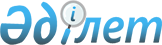 О внесении изменения в решение Качирского районного маслихата (XXIX сессия, IV созыв) от 24 февраля 2011 года N 1/29 "Об определении мест проведения мирных собраний, митингов, шествий, пикетов и демонстраций в Качирском районе"
					
			Утративший силу
			
			
		
					Решение маслихата Качирского района Павлодарской области от 30 марта 2011 года N 5/30. Зарегистрировано Департаментом юстиции Павлодарской области 19 апреля 2011 года N 12-8-105. Утратило силу решением маслихата Качирского района Павлодарской области от 16 марта 2016 года № 1/55 (вводится в действие по истечении десяти календарных дней после дня его первого официального опубликования)      Сноска. Утратило силу решением маслихата Качирского района Павлодарской области от 16.03.2016 № 1/55 (вводится в действие по истечении десяти календарных дней после дня его первого официального опубликования).

      В соответствии со статьей 6 Закона Республики Казахстан от 23 января 2001 года "О местном государственном управлении и самоуправлении в Республике Казахстан", статьей 10 Закона Республики Казахстан от 17 марта 1995 года "О порядке организации и проведении мирных собраний, митингов, шествий, пикетов и демонстраций в Республике Казахстан" районный маслихат РЕШИЛ:

      1. Внести в решение Качирского районного маслихата (ХХIX – сессия, IV - созыв) от 24 февраля 2011 года N 1/29 "Об определении мест проведения мирных собраний, митингов, шествий, пикетов и демонстраций в Качирском районе" (зарегистрированное в Реестре государственной регистрации нормативных правовых актов за N 12-8-103, опубликованное в газете "Заря" от 26 февраля 2011 года N 9) следующее изменение:

      наименование решения заменить следующим наименованием: "О дополнительном регламентировании проведения мирных собраний, митингов, шествий, пикетов и демонстраций в Качирском районе".

      2. Настоящее решение вводится в действие после дня его первого официального опубликования.


					© 2012. РГП на ПХВ «Институт законодательства и правовой информации Республики Казахстан» Министерства юстиции Республики Казахстан
				
      Председатель сессии

С. Баяндинов

      Секретарь Качирского

      районного маслихата

С. Баяндинов
